تقرير حادي عشر  كيمياء الفصل الأول 		– اسم الطالب: التفاعلات في المحاليل المائية​الترسيب : هو أحد مؤشرات حدوث تفاعل كيميائي. ​الراسب : هو الصلب المتكون الملون الذي ينتج عن هذا التفاعل​​ماذا يحدث عند إضافة كلوريد الصوديوم الصلب إلى وعاء يحوي ماء؟​يذوب الملح ( المذاب ) فى الماء ( المذيب ) فيتجزأ المركب الأيوني إلى أيونات​ Na+(aq) و Cl -(aq) تسبح بحرية فى المحلول .​​يمكن تمثيل هذا التحول كما يلي :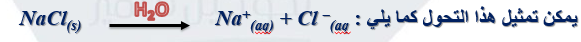  ​قواعد الذوبانية:​هي إرشادات يمكن من خلالها توقع حصول راسب وبالتالي معرفة المركب الذي يكتب في المعادلة الكيميائية على شكل صلب.​تقسم المركبات الأيونية حسب درجة الذوبان إلى :​المركبات الأيونية​ ( الأملاح ) التى تذوب فى الماء​المركبات الأيونية شحيحة ( قليلة ) الذوبان فى الماء​المركبات الايونية التي تذوب في الماءتحديد الراسب​ما هي خطوات تحديد الراسب عند مزج محلولي كلوريد الباريوم وكرومات الصوديوم:​​1- كتابة صيغ مركبات المحلولين BaCl2 , Na2CrO4 .​2- كتابة الأنيونات والكاتيونات لكل من المحلولين .​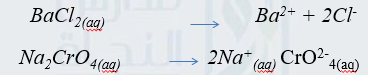 3- كتابة صيغ المركبات المحتملة بعد مزج المحلولين مستبعدين ارتباط الأنيونات والكاتيونات بعضها مع بعض  وتكون صيغ النواتج المتوقعة هي    NaCl , BaCrO4 .​4- استخدام قواعد الذوبانية السابقة لتوقع أى من الناتجين مركب لا يذوب أى أنه الراسب وأيهما مركب يذوب فى الماء أى يبقى فى المحلول .​فى هذه الحالة ، الراسب هو BaCrO4(aq) ذو اللون الأصفر أما بالنسبة إلى Na+ , Cl – فيبقيان ذابين فى المحلول .​​- كتابة المعادلة الكيميائية الموزونة لتفاعلات الترسيب :​​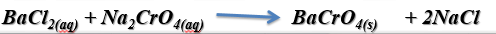 ما هي خطوات كتابة المعادلة الأيونية النهائية لتفاعل الترسيب ؟؟​1- كتابة صيغ مركبات المتفاعلات .​2- توقع صيغ مركبات النواتج .​3- توقع المركب الذى سيترسب جراء التفاعل والذى سيبقى بحالة سائلة فى المحلول النهائى .​4- كتابة صيغ المتفاعلات وحالاتها بالإضافة إلى النواتج داخل معادلة كيميائية موزونة .​5- إعادة كتابة الصيغ الكيميائية على شكل أيونات .​6- حذف الأيونات المتشابهة بين المتفاعلات والنواتج . بعد ذلك تستطيع كتابة المعادلة الأيونية النهائية التي تشير إلى الجزيئات التي شاركت في التفاعل .​​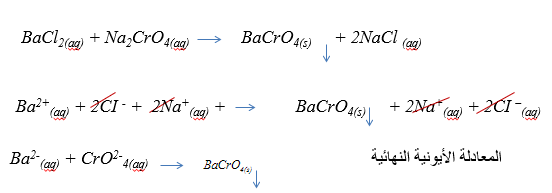 أملاح تذوب في الماء​عدا​أملاح كاتيونات المجموعة ( IA)  بالاضافة الي كاتيون   NH4+   )      او احد انيوناتها (ClO4-  و CH3COO-  وNO3- وClO3-​ـــــــــــــــــــــــــــــــــــــــــــــــــــ​الاملاح التي يكون أحد أنيوناتها ( I -  ,Cl - , Br - )​الا اذا ارتبطت بــــ (Ag+ ,Pb2+   , H g2+ )​الاملاح التي يكون أحد انيوناتها ( F- )​الا اذا ارتبطت بـ (Ba+2 ,Ca2+ ,Mg2+,Pb2+  ,Sr2+  )​الاملاح التي يكون أحد انيوناتها ( SO42- )​الا اذا ارتبطت بـــ(Ba+2 ,Ca2+ , Ag+,Pb2+  ,Sr2+  )​